Auf http://www.kibon.ch können Sie Ihre Anmeldung online einreichenFalls Sie Ihre Anmeldung online einreichen, brauchen Sie dieses Formular nicht auszufüllen. Ihr Vorteil bei der Online-Anmeldung ist, dass Sie die Anmeldung im Folgejahr nur aktualisieren und nicht neu ausfüllen müs-sen. Die nötigen Unterlagen können Sie im Internet hochladen oder wie bisher in Papierform nachreichen.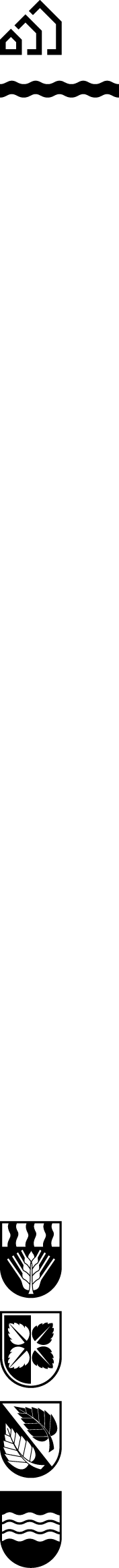 Tagesschulangebote Schuljahr 2024/25 – Verbindliche AnmeldungWohnen in Ihrem Haushalt mehrere erwachsene Personen?Personalien der Eltern/der Erziehungsberechtigten bzw. des Partners/der PartnerinPersonalien der Eltern/der Erziehungsberechtigten bzw. des Partners/der Partnerin, die bzw. der mit dem betreuten Kind/den betreuten Kindern im gleichen Haushalt wohnen/wohnt. Massgebend sind die gegenwärtigen familiären Verhältnisse.Weitere Bemerkungen (z. B. Diplomatenstatus, geplanter Umzug, abweichende Postadresse):KinderBitte erfassen Sie sowohl die Kinder, die für die Tagesschule angemeldet werden sollen, wie auch die weiteren Kinder, die in Ihrem Haushalt wohnen und für die Sie bei den Steuern einen Kinderabzug geltend machen können. Ebenfalls müssen Sie Kinder erfassen, die nicht mehr zu Hause wohnen, für die Sie jedoch bei den Steuern noch einen Kinderabzug geltend machen können.Wichtig: Bitte geben Sie die aktuelle Anzahl Kinder an. Falls sich die Familiengrösse während des Schuljahres ändern sollte, informieren Sie uns bitte sofort. Die Gebühren passt die Gemeinde auf den Folgemonat Ihrer Meldung an.Bemerkungen (z. B. Allergien, unerlaubte Lebensmittel, Medikamente, anderes)Betreuung: Anmeldung TagesschulangeboteFüllen Sie für jedes Kind, das Sie für die Tagesschule anmelden, diese Seite separat aus.Mit Ihrer Unterschrift bestätigen Sie, dass Sie ihr Kind verbindlich für die Tagesschulangebote anmelden.BemerkungenEinreichungBitte senden Sie die Anmeldung/en bis 4. Juni 2024 an:Schule untere Emme, Geschäftsstelle, Hauptstrasse 28, Postfach 139, 3427 UtzenstorfFinanzielle VerhältnisseBezug wirtschaftliche SozialhilfeBeziehen Sie aktuell oder bezogen Sie im gesamten Jahr 2023 wirtschaftliche Sozialhilfe?Falls ja, müssen Sie Ihre finanziellen Verhältnisse nicht deklarieren. Es wird automatisch die Minimalgebühr pro Betreuungsstunde gewährt. → Weiter bei Punkt 7. Kenntnisnahme und Unterschrift.Deklaration der Einkommens- und VermögensverhältnisseIch/wir beantrage/beantragen vergünstigte Tagesschulgebühren und deklariere/deklarieren meine/unsere Einkommens- und Vermögensverhältnisse.Vergünstigungen sind nur möglich bis zu einem massgebenden Einkommen von CHF 160'000.Falls Sie keine vergünstigten Gebühren beantragen, müssen Sie Ihre finanziellen Verhältnisse nicht deklarieren. → Weiter bei Punkt 7. Kenntnisnahme und Unterschrift.KontoverbindungFinanzielle VerhältnisseFür die Berechnung der Tagesschulgebühren sind die Einkommens- und Vermögensverhältnisse des Jahres 2023 massgebend. Sie können die Angaben der Steuererklärung oder der Veranlagungsverfügung des Jahres 2023 entnehmen.Verschlechterung der EinkommensverhältnisseBei einer Verschlechterung der Einkommensverhältnisse: Senden Sie uns eine Hochrechnung mit den nötigen Belegen. Das Formular «Verschlechterung der Einkommens- und Vermögensverhältnisse» können Sie direkt auf www.sue.ch herunterladen.Kenntnisnahme und UnterschriftDie Geschäftsstelle überprüft die Selbstdeklaration. Sie legt anschliessend die Gebühren fest. Kann die Geschäftsstelle infolge mangelhafter oder fehlender Angaben das massgebende Einkommen nicht bestimmen, verrechnet sie die Maximalgebühr (Tagesschulverordnung des Kantons Bern Art. 13, Abs. 2).Alle obenstehenden Angaben sind vollständig und richtig. Wir sind/Ich bin damit einverstanden, dass (Schulsekretariat/Gemeindeverwaltung/Geschäftsstelle/anderes) zu Kontrollzwecken bei der Steuerbehörde Auskunft über unsere/meine Steuerdaten einholen kann.BelegeFalls Ihre Partnerin/Ihr Partner ebenfalls zur Familiengrösse zählt, reichen Sie die Belege beider Personen ein.Ja, Ehepartner/-in oder eingetragene(r) Partner/-inJa, Konkubinatspartner/-in mit gemeinsamem KindJa, Konkubinatspartner/-in ohne gemeinsames KindStartdatum Konkubinat: Nein, Trennungsvereinbarung/Unterhaltsvereinbarung einreichenAntragsteller 1Antragsteller 1Geschlecht weiblich männlichVornameNachnameGeburtsdatumKorrespondenzsprache Deutsch FranzösischStrasse, HausnummerAdresszusatzPLZ, OrtE-MailMobileTelefonAntragsteller 2Antragsteller 2Geschlecht weiblich männlichVornameNachnameGeburtsdatumKorrespondenzsprache Deutsch FranzösischStrasse, HausnummerAdresszusatzPLZ, OrtE-MailMobileTelefonVornameNameGeschlechtGeburtsdatumWerden Sie für das Jahr 2023 bei den Steuern
einen Kinderabzug geltend machen können?Werden Sie für das Jahr 2024 bei den Steuern einen Kinderabzug geltend machen können? weiblich männlich Nein 50 % 100 % Nein 50 % 100 % weiblich männlich Nein 50 % 100 % Nein 50 % 100 % weiblich männlich Nein 50 % 100 % Nein 50 % 100 % weiblich männlich Nein 50 % 100 % Nein 50 % 100 % weiblich männlich Nein 50 % 100 % Nein 50 % 100 % weiblich männlich Nein 50 % 100 % Nein 50 % 100 % weiblich männlich Nein 50 % 100 % Nein 50 % 100 %Schuljahr 2024/25Schuljahr 2024/25Tagesschule Bätterkinden UtzenstorfVorname, Name des KindesGeburtsdatumSchuljahr/KlasseNotfallnummer (Tel/Mobile)Mein Kind benötigt im 2. Semester andere Betreuungszeiten, weil sich der Stundenplan ändert Ja, wir melden die Änderungen bis 30. November 2024 NeinBetreuungseinheitvon/bisMoDiMiDoFrMorgenbetreuung07.15 bis 08.15 Uhr☐*☐*☐*☐*☐*Mittwochvormittagsbetreuung08.15 bis 12.00 Uhr☐*Mittagsbetreuung mit Verpflegung12.00 bis 13.30 Uhr☐☐☐☐☐Nachmittagsbetreuung 113.30 bis 15.00 Uhr☐☐☐☐☐Nachmittagsbetreuung 215.00 bis 17.30 Uhr☐☐☐☐☐Abendbetreuung17.30 bis 18.15 Uhr☐*☐*☐*☐** Modul wird nur bei genügend Anmeldungen angeboten. Hinweise zu Modulbesuchen bitte unter Bemerkungen notieren. Hinweise zu Modulbesuchen bitte unter Bemerkungen notieren. Hinweise zu Modulbesuchen bitte unter Bemerkungen notieren. Hinweise zu Modulbesuchen bitte unter Bemerkungen notieren. Hinweise zu Modulbesuchen bitte unter Bemerkungen notieren. Hinweise zu Modulbesuchen bitte unter Bemerkungen notieren.Ort und DatumUnterschrift der Eltern/ErziehungsberechtigtenJa, die Bestätigung und die Angaben der Rechnungsadresse liegen beiNeinJaNeinIBANCHLautend aufBenötigte
AngabenPosition in der Steuererklärung/
VeranlagungsverfügungSelbstdeklaration 2023Selbstdeklaration 2023Benötigte
AngabenPosition in der Steuererklärung/
VeranlagungsverfügungAntragsteller 1Antragsteller 2A. Nettolohn
gemäss
Lohnausweis(en)Ziffer 2.21 (Formular 2) oder Lohnausweise Ziffer 11B. Familienzulagen, weitere steuerbare EinkünfteZiffer 2.25 (Formular 2), soweit nicht im Nettolohn enthalten. C. Steuerpflichtiges Ersatzeinkommen(Taggelder, Renten, übrige Leistungen von AHV, IV, ALV, EO, BVG, UVG usw.)Ziffern 2.22 und 2.23 (Formular 2).D. Erhaltene UnterhaltsbeiträgeZiffer 2.24 (Formular 2)Unterhaltsbeiträge zählen zum massgebenden Einkommen, sofern sie gemäss kantonaler Steuergesetzgebung steuerbar sind.Benötigte
AngabenPosition in der Steuererklärung/
VeranlagungsverfügungPosition in der Steuererklärung/
VeranlagungsverfügungPosition in der Steuererklärung/
VeranlagungsverfügungSelbstdeklaration 2023Selbstdeklaration 2023Benötigte
AngabenPosition in der Steuererklärung/
VeranlagungsverfügungPosition in der Steuererklärung/
VeranlagungsverfügungPosition in der Steuererklärung/
VeranlagungsverfügungAntragsteller 1Antragsteller 2E. 5 % des NettovermögensZiffer 32 (Formular 3) minus Ziffer 53 (Formular 3) + Ziffern 4.1 und 4.2 (Formular 4) + Ziffer 7.0 (Formular 7) + Ziffer 8.3 (Formular 8) minus Ziffer 4.3 (Formular 4)Als Nettovermögen gilt das Vermögen abzüglich der Schulden gemäss Steuererklärung/-veranlagung.Ziffer 32 (Formular 3) minus Ziffer 53 (Formular 3) + Ziffern 4.1 und 4.2 (Formular 4) + Ziffer 7.0 (Formular 7) + Ziffer 8.3 (Formular 8) minus Ziffer 4.3 (Formular 4)Als Nettovermögen gilt das Vermögen abzüglich der Schulden gemäss Steuererklärung/-veranlagung.Ziffer 32 (Formular 3) minus Ziffer 53 (Formular 3) + Ziffern 4.1 und 4.2 (Formular 4) + Ziffer 7.0 (Formular 7) + Ziffer 8.3 (Formular 8) minus Ziffer 4.3 (Formular 4)Als Nettovermögen gilt das Vermögen abzüglich der Schulden gemäss Steuererklärung/-veranlagung.BruttovermögenIhr Vermögensstand vom 31.12. 2021Ziffern 32, 4.1, 4.2, 7.0 und 8.3 (Formulare 3, 4, 7, 8).Das Vermögen ergibt sich aus allen Bankkonten, ggf. Steuerwert Fahrzeug, Immobilien, Miteigentümerschaften etc.Antrag-steller 1Antrag-
steller 2BruttovermögenIhr Vermögensstand vom 31.12. 2021Ziffern 32, 4.1, 4.2, 7.0 und 8.3 (Formulare 3, 4, 7, 8).Das Vermögen ergibt sich aus allen Bankkonten, ggf. Steuerwert Fahrzeug, Immobilien, Miteigentümerschaften etc.SchuldenZiffer 4.3 (Formular 4)Angabe des Schuldenstands vom 31.12.2021Zur Berücksichtigung Ihres Schuldenstandes sind Nachweise erforderlich (Stichdatum 31.12). Verlustscheine werden nicht berücksichtigt--Total Nettovermögen==5 % des Nettovermögens5 % des Nettovermögens5 % des Nettovermögens5 % des NettovermögensF. Selbstständig-erwerbendeEinzelunternehmen:Ziffer 9210 (Formular 9) oder Ziffer 9210 (Formular 10)Kommandit-, Kollektiv- und Baugesellschaften:Ziffer 8.1, 8.2 oder 8.3 (Formular 8)Quellenbesteuerte: Gewinn aus Erfolgsrechnung eintragenJahr 2021:Jahr 2022:Jahr 2023:Jahr 2021:Jahr 2022:Jahr 2023:Durchschnitt der letzten drei JahreDurchschnitt der letzten drei JahreDurchschnitt der letzten drei JahreDurchschnitt der letzten drei JahreG. Total anrechenbares Einkommen je Antragsteller(Summe aus den Positionen A bis F)G. Total anrechenbares Einkommen je Antragsteller(Summe aus den Positionen A bis F)G. Total anrechenbares Einkommen je Antragsteller(Summe aus den Positionen A bis F)G. Total anrechenbares Einkommen je Antragsteller(Summe aus den Positionen A bis F)H. Abzug für geleistete UnterhaltsbeiträgeZiffer 5.1 (Formular 5)Unterhaltsbeiträge soweit sie gemäss kantonaler Steuergesetzgebung von den Einkünften steuerlich in Abzug gebracht werden können.Ziffer 5.1 (Formular 5)Unterhaltsbeiträge soweit sie gemäss kantonaler Steuergesetzgebung von den Einkünften steuerlich in Abzug gebracht werden können.Ziffer 5.1 (Formular 5)Unterhaltsbeiträge soweit sie gemäss kantonaler Steuergesetzgebung von den Einkünften steuerlich in Abzug gebracht werden können.--I. Massgebendes Einkommen vor Abzug der Familiengrösse(Summe der beiden Einkommen gemäss Position G und Differenz zu geleisteten Unterhaltsbeiträgen gemäss Position H)I. Massgebendes Einkommen vor Abzug der Familiengrösse(Summe der beiden Einkommen gemäss Position G und Differenz zu geleisteten Unterhaltsbeiträgen gemäss Position H)I. Massgebendes Einkommen vor Abzug der Familiengrösse(Summe der beiden Einkommen gemäss Position G und Differenz zu geleisteten Unterhaltsbeiträgen gemäss Position H)I. Massgebendes Einkommen vor Abzug der Familiengrösse(Summe der beiden Einkommen gemäss Position G und Differenz zu geleisteten Unterhaltsbeiträgen gemäss Position H)Mein/Unser massgebendes Einkommen (Position I) im Jahr 2024 ist voraussichtlich um mehr als 20 % tiefer als im Jahr 2023 und unter CHF 80'000.Mein/Unser massgebendes Einkommen (Position I) im Jahr 2025 ist voraussichtlich um mehr als 20 % tiefer als im Jahr 2024 und unter CHF 80'000. Dies kann frühestens ab Januar 2025 geltend gemacht werden.Ort und DatumUnterschrift Person 1Ort und DatumUnterschrift Person 2Komplette Steuerveranlagung 2023oder, falls noch nicht erhaltenoder, falls noch nicht erhaltenKomplette Steuererklärung 2023 (alle Formulare) zwingendLohnausweise 2023Nachweis über den Geschäftsgewinn (z. B. Erfolgsrechnung)Belege über den Wert des VermögensNachweis über erhaltene steuerbare Unterhaltsbeiträge (Alimente)Nachweis über geleistete Unterhaltsbeiträge, die Sie steuerlich in Abzug bringen können (Alimente)Nachweis über Ersatzeinkommen (Renten- oder Taggeldbelege)Nachweis über Familienzulagen (soweit nicht im Nettolohn enthalten)Unterstützungsnachweis/Bestätigung des SozialdienstesFormular «Verschlechterung Einkommens- und Vermögensverhältnisse» sowie die zugehörigen Belege, falls Ziffer 6 zutrifft